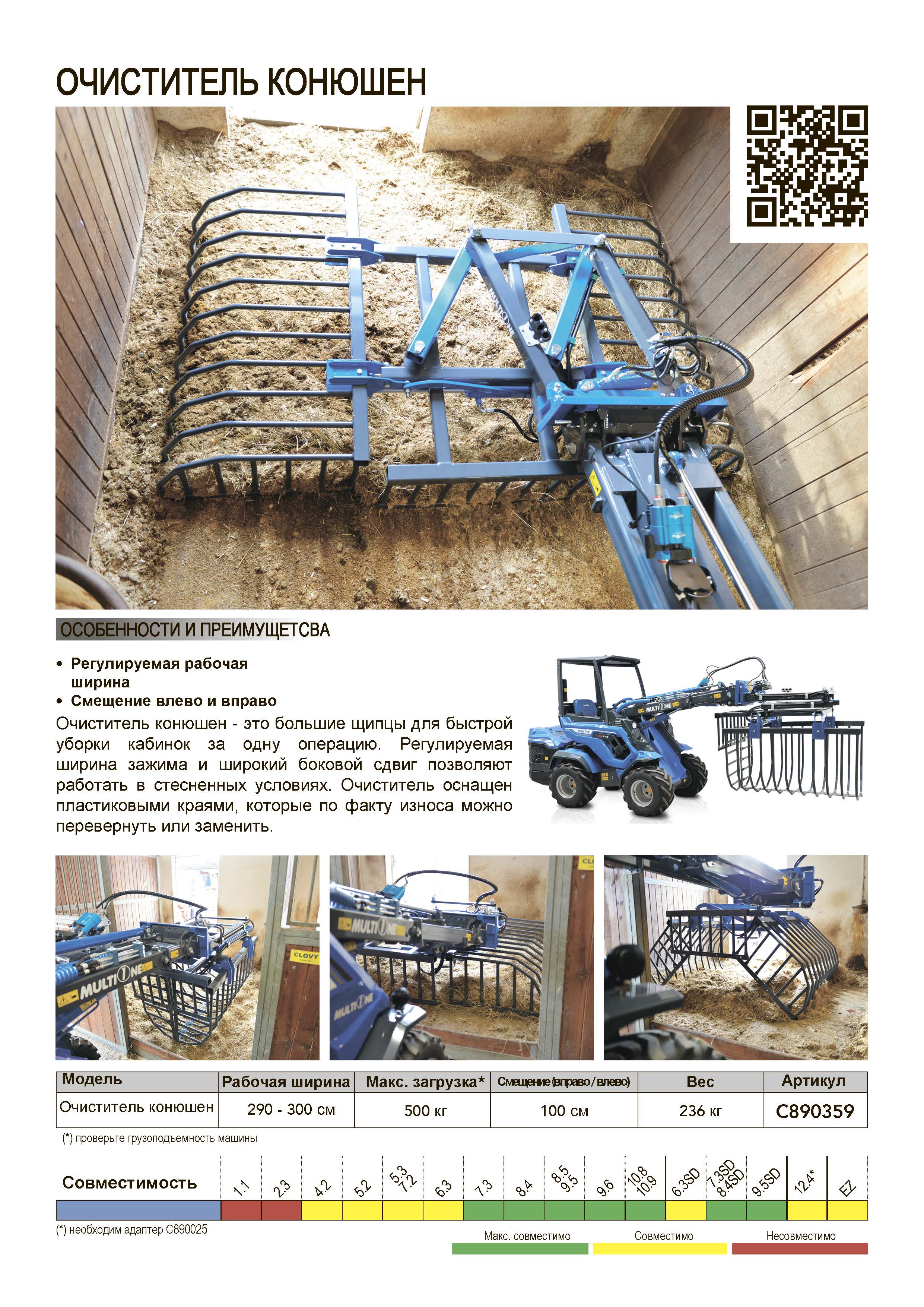          Стоимость:         Срок поставки: